Year 5 Reading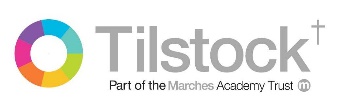 WordI use some of the words and word parts that understand already to think about what new words mean and sound like.ComprehensionI read and discuss a range of fiction, poetry, plays, non-fiction and reference books.I understand books are set out in different ways for different purposes.I am becoming familiar with a range of books.I recommend books I have read to my friends.I am able to identify and discuss themes across a range of writing.I can make simple comparisons across books I have read.I have learnt a few poems by heart.I am able to read aloud and perform poems and plays.I check my understanding of a text through discussion and exploring the meaning of words.I can ask questions about what I have read.I can see that characters do the things they do because of their feelings.I can predict what may happen in a story by thinking about what has happened up to now.I am able to make simple summaries of a given number of paragraphs I have read.I can show how words, phrases and structure all contribute to make different meanings in texts I read.I know authors use words or phrases which will have impact on a reader.I know the difference between a fact and an opinion.I can find and make notes on information from non-fiction.I am beginning to participate in discussions about books I have read by listening to others' ideas.I can debate topics I have read about.I am able to explain my views.